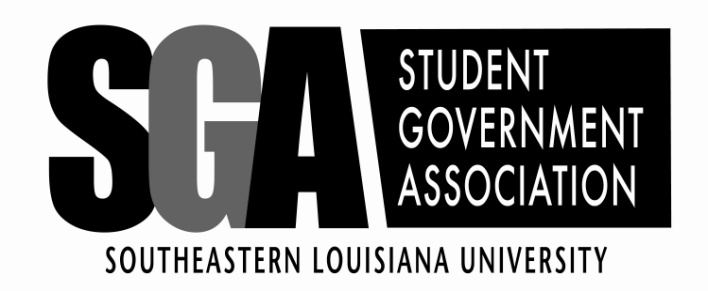 SENATE MINUTESMonday, March 25, 2013CALL TO ORDER		Megan Wiggins @ 5:01pmPLEDGE			Senator Josie SerigneINVOCATION			Senator Jeff SimmonsROLL CALL			Blake ThomasAbsent 		Joel RobertsAPPROVAL OF MINUTES	Johnson motions to approve minutes from March 18, 2013.24-0-0 Minutes ApprovedREPORTSPresident		Branden SummersApril 22nd last Senate meeting @ President’s Residence.Coordinator		Ms. Cherie ThriffileyRemember to vote!Thanks to those who came to Dine with the Deans.Have a great and safe Spring Break.Faculty Liaison	Dr. ZeeN/AChief Justice		Kayla TurnerCurrently no appeals in the system.April 8th-9th blood driveSenate Chairman	Megan WigginsApril 11th Bill deadline and last day to apply for any grants.PROGRAMSQuestion of the DayWhat are the 3 standing committees of the Senate and who are the chairs of each committee?Appropriations – Liam DoyleInternal Affairs – Jeff SimmonsStudent Life – Claire SalinasSenator Jasmine Ballard receives 2pts.UNFINISHED BUSINESSSP 13-45 Travel Grant, Psi ChiCrovetto calls to question.22-1-1 Bill Passed.SP 13-46 Departmental Grant, Multicultural and International Student AffairsWiggins withdraws sponsorship.NEW BUSINESSDoyle motions to send all New Business to committees.24-0-0 All New Business sent to committees.SP 13-47 Capital Outlay, Campbell Hall CarpetANNOUNCEMENTSBallard – green initiative is still occurring on campus.ADJOURNMENTSimmons motions to adjourn.23-0-1 Meeting adjourned @ 5:12pm.